¿Qué son los   anfibios?Los anfibios fueron los primeros animales vertebrados en adaptarse a una vida semiterrestre. Se estima que surgieron de los peces hace unos 360 millones de años. Con el transcurso del tiempo, de ellos se desarrollaron los reptiles que a la vez dieron lugar a los mamíferos y las aves. Aquellos anfibios desaparecieron y más tarde surgieron los anfibios que han logrado sobrevivir hasta el presente. Estos “nuevos” anfibios son los que tratamos aquí. En diferencia a los otros vertebrados, los anfibios se distinguen por sufrir una transformación total durante su desarrollo. A este cambio de forma se le llama metamorfosis.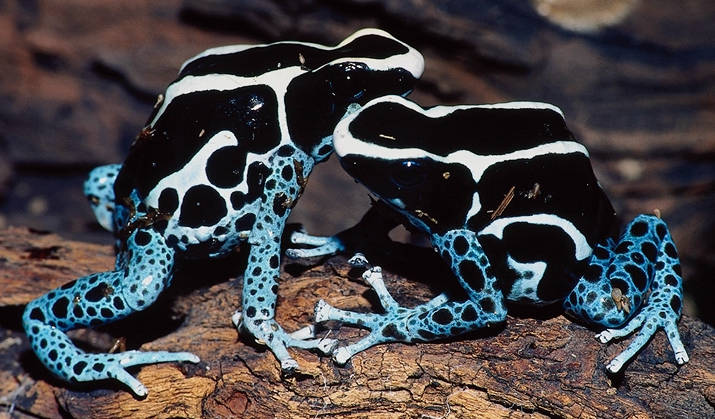 